МБУ «МЦБ»Большечерниговская районная библиотека2017ЯнварьЯнварь190 лет со дня рождения русского детского писателя, поэта Льва Ивановича Давыдычева (1927-1988)3125 лет со дня рождения английского писателя, лингвиста, поэта, филолога Джона Рональда Руэла ТОЛКИНА (Толкиен) (1882-1973)7Рождество Христово9220 лет со дня рождения русского мореплавателя Фердинанда Петровича Врангеля (1797-1870)11Всемирный день «спасибо»11День заповедников и национальных парков12110 лет со дня рождения советского ученого, конструктора Сергея Павловича Королева15395 лет со дня рождения французского драматурга Жана Батиста МОЛЬЕРА [наст. Поклен] (1622-1673)16140 лет со дня рождения русского писателя Викентия Викентьевича Вересаева (Смидович) (1867-1945)18135 лет со дня рождения английского писателя, поэта и драматурга Алана Александра МИЛНА(1882-1956)19Крещение Господне19День супругов21Международный день объятий22День дедушки25День студентов (Татьянин день)25185 лет со дня рождения русского художника Ивана Ивановича Шишкина (1832-1898)27День воинской славы России. Снятие блокады города Ленинграда (1944)27 Международный день памяти Холокоста2785 лет со дня рождения Риммы Фёдоровны Казаковой (1932-2008)27185 лет со дня рождения английского писателя, математика Льюиса КЭРРОЛЛА[наст. Чарльз Латундж Доджсон] (1832-1898)28110 лет со дня рождения Валентина Петровича Катаева (1897-1986)ФевральФевраль4110 лет со дня рождения поэта Дмитрия Борисовича Кедрина (1907-1945)4Всемирный день борьбы против рака7205 лет со дня рождения английского писателя Чарлза Диккенса (1812-1870)8День российской науки9130 лет со дня рождения советского военачальника Василия Ивановича Чапаева (1887-1919)11100 лет со дня рождения американского писателя Сидни Шелдона (1917-2007)13 85 лет со дня рождения советского поэта-песенника Игоря Давыдовича Шаферана (1932-1994)14День Святого Валентина15Сретенье Господне19День китов20165 лет со дня рождения русского писателя Николая Георгиевича Гарина-Михайловского (1852-1906)23День защитника Отечества2485 лет со дня рождения советской певицы Майи Владимировны Кристалинской (1932-1985)26215 лет со дня рождения французского писателя Виктора Мари Гюго (1802-1885)27210 лет со дня рождения американского поэта, прозаика и переводчика Генри Уодсворта Лонгфелло(1807-1882)МартМарт1Всемирный день кошек595 лет со дня рождения русского поэта-фронтовика Семёна Петровича Гудзенко(1922-1953)5День бабушек6 80 лет со дня рождения лётчика-космонавта Валентине Владимировне Николаевой-Терешковой (1937)8Международный женский день8100 лет февральской революции (по ст. стилю 23 февраля)10День архивов1395 лет со дня рождения поэта Давида Никитича Кугультинова (1922-2006)1380 лет со дня рождения российского писателя Владимира Семеновича Маканина (1937)14Международный день рек1580 лет со дня рождения советского писателя Валентина Григорьевича Распутина (1937-2015)19Час Земли20100 лет со дня рождения якутского детского писателя Семёна Петровича Данилова (1917-1978)20Международный день счастья21 Всемирный день поэзии21110 лет со дня рождения русского писателя, кинодраматурга Владимира Павловича Беляева (1907-1990)24140 лет со дня рождения русского писателя Алексея Силыча Новикова-Прибоя[наст. Новиков] (1877-1944)25День работников культуры31195 лет со дня рождения русского писателя, переводчика и искусствоведа Дмитрия Васильевича Григоровича (1822-1900)31135 лет со дня рождения русского писателя, поэта, переводчика Корнея Ивановича Чуковского[наст. Николай Васильевич Корнейчуков] (1882-1969)АпрельАпрель1День смеха1международный день птиц195 лет со дня рождения русского писателя Сергея Петровича Алексе-ева(1922-2008)2Международный день детской книги285 лет со дня рождения польской писательницы Иоанны Хмелевской (урождённая Ирэна Барбара Иоанна Кюн) (1932)5775 лет со дня Ледового побоища (1242)6205 лет со дня рождения русского писателя, философа Александра Ивано-вича Герцена[наст. Искандер] (1812-1870)6205 лет со дня рождения7День рождения Рунета7Всемирный день здоровья7Благовещение1080 лет со дня рождения поэтессы Беллы Ахатовны Ахмадулиной (1937-2010)10200 лет со дня рождения русского писателя, поэта и историка Константина Сергеевича Аксакова (1817-1860)1090 лет со дня рождения русского писателя Виля Владимировича Липатова (1927-1979)12Всемирный день авиации и космонавтики14155 лет со дня рождения русского государственного деятеля Петра Аркадьевича Столыпина (1862-1911)16весенняя Неделя добра1890 лет со дня рождения русского писателя Юрия Михайловича Дружкова (1927-1983)18Международный день памятников и исторических мест19115 лет со дня рождения русского писателя Вениамина Александровича Каверина (1902-1989)22Международный день Земли22110 лет со дня рождения русского писателя-фантаста Ивана Антоновича Ефремова (1907-1972)28110 лет со дня рождения русской писательницы Зои Ивановны Воскресенской (1907-1992)3070 лет со дня рождения поэта Юрия Михайловича Кублановского (1947)МайМай1Праздник весны и труда2115 лет со дня рождения австралийского писателя Алана Маршалла (1902-1984)3День Солнца4245 лет со дня рождения основателя энциклопедического издательства Фридриха Арнольда Брокгауза (1772-1823)9День Победы10100 лет со дня основания Российской книжной палаты (1917)15Международный день семьи16130 лет со дня рождения русского поэта Игоря Северянина[наст. Игорь Васильевич Лотарев] (1887-1941)18Международный день музеев1985 лет со дня основания пионерской организации (1922-1990)21145 лет со дня рождения русской писательницы Надежды Александровны ТЭФФИ[наст. Лохвицкая] (1872-1952)25День славянской письменности и культуры27 Всероссийский день библиотек28День пограничника28140 лет со дня рождения русского поэта Максимилиана Александровича Волошина[наст. Кириенко] (1877-1932)29230 лет со дня рождения русского поэта Константина Николаевича Батюшкова (1787-1855)29100 лет со дня рождения американского государственного деятеля Джона Кеннеди (1917-1963)30125 лет со дня рождения русского писателя-природоведа Ивана Сергеевича Соколова-Микитова(1892-1975)30100 лет со дня рождения русского поэта-песенника Льва Ивановича Ошанина (1912-1996)31Всемирный день без табака31125 лет со дня рождения русского писателя Константина Георгиевича Паустовского(1892-1968)ИюньИюнь180 лет со дня рождения австралийской писательницы Колин Маккалоу (1937-2015)280 лет со дня рождения русской поэтесса Юнны Петровны Мориц (1937)765 лет со дня рождения русской детской писательницы Елены Васильевны Габовой(1952)8Всемирный день океанов8180 лет со дня рождения русского художника Ивана Николаевича Крамского (1837-1887)9День друга9345 лет со дня рождения российского императора Петра I Великого (1672-1725)15150 лет со дня рождения русского поэта Константина Дмитриевича Баль-монта(1867-1942)18День медицинского работника19День отца2085 лет со дня рождения русского поэта Роберта Ивановича Рождественского (1932-1994)2080 лет со дня рождения советского и российского ученого-зоолога Николая Николаевича Дроздова (1937)2090 лет со дня рождения советского и российского сказочника, мультипликатора Вячеслава Михайловича Котеночкина (1927-2000)22День памяти и скорби22110 лет со дня рождения русского детского писателя Андрея Сергеевича Некрасова (1907-1987)24205 лет со дня начала Отечественной войны 1812 года2695 лет со дня рождения русского детского писателя Юрия Яковлевича Яковлева (1922-1996)27День молодёжи РоссииИюльИюль1155 лет со дня основания Российской государственной библиотеке (1862)3День ГИБДД7День Ивана Купала8День семьи, любви и верности10 День рыбака11Всемирный день шоколада1775 лет со дня начала Сталинградской битвы(1942)17со дня рождения поэтессы, прозаика, сценариста, публициста, общественного деятеля Мария Ивановна Арбатова (фамилия при рождении - Гаврилина) (р. 1957)1885 лет со дня рождения русского советского поэта Евгения Александровича Евтушенко (1932, по паспорту - 1933)18110 лет со дня рождения русского писателя Варлама Тихоновича Шаламова (1907-1982)23225 лет со дня рождения русского поэта Петра Андреевича Вяземского (1792-1878)24215 лет со дня рождения французского писателя Александра Дюма (Дюма-отец) (1802-1870)2575 лет со дня начала битвы за Кавказ (1942-1943)28195 лет со дня рождения русского поэта Аполлона Александровича Григорьева (1822-1864)29День военно-морского флота29200 лет со дня рождения русского художника Ивана Константиновича Айвазовского (Гайвазовского) (1817-1900)АвгустАвгуст285 лет со дня рождения русского детского писателя Владимира Константиновича Арро(1932)890 лет со дня рождения русского писателя Юрия Павловича Казакова (1927-1982)9День воинской славы России. Первая мировая победа русского флота над шведами у мыса Гангут (1714)11120 лет со дня рождения английской писательницы Энид Мэри Блайтон (1897-1968)1980 лет со дня рождения русского драматурга, писателя Александра Валентиновича Вампилова (1937-1972)20190 лет со дня рождения бельгийского писателя Шарля де Костера (1827-1879)2095 лет со дня рождения русского писателя Иосифа Ивановича Дика (1922-1984)2085 лет со дня рождения русского писателя Василия Павловича Аксёнова (1932-2009)22День государственного флага России23День воинской славы России. Победа в Курской битве (1943)2685 лет со дня рождения бразильской писательницы, лауреата Международ-ной премии им. Х.К. Андерсена Лиджи Божунги Нуньес (1932)29155 лет со дня рождения бельгийского драматурга Мориса Метерлинка (1862-1949)30105 лет со дня рождения русского писателя Виталия Георгиевича Губарева (1912-1981)3040 лет со дня рождения детской писательницы Татьяны Сергеевны Левановой (1977)СентябрьСентябрь1День знаний390 лет со дня рождения белорусского писателя Александра(Алеся) Михай-ловича Адамовича(1927-1994)5200 лет со дня рождения русского поэта, писателя, драматурга Алексея Константиновича Толстого (1817-1875)8День воинской славы России. Бородинское сражение (1812)8Международный день грамотности. Наум-грамотник8205 лет со дня Бородинского сражения (1812)9День красоты10145 лет со дня рождения русского писателя-путешественника, этнографа Владимира Клавдиевича Арсеньева (1872-1930)1090 лет со дня рождения узбекского писателя Камила Акмалевича Икрамова (1927-1989)11155 лет со дня рождения американского писателя О’Генри[наст. Уильям Сидни Портер] (1862-1910)11135 лет со дня рождения зачинателя советской детской прозы, писателя Бориса Степановича Житкова (1882-1938)17105 лет со дня рождения поэта Максима Танка (1912-1995)19День рождения «Смайлика»25120 лет со дня рождения американского писателя Уильяма Фолкнера (1897-1962)ОктябрьОктябрь1Международный день пожилых людей4170 лет со дня рождения французского писателя Луи Анри Буссенара (1847-1910)5День учителя660 лет со дня зажжения Вечного огня (1957)7Всемирный день улыбки765 лет со дня рождения Президента РФ Владимира Владимировича Путина (1952)8125 лет со дня рождения русской поэтессы Марины Ивановны Цветаевой(1892-1941)9470 лет со дня рождения испанского писателя Мигеля де Сервантеса Сааведры (1547-1616)14Всемирный день яйца15120 лет со дня рождения советского писателя Ильи Ильфа (Илья Арнольдович Файнзильберг) (1897-1937)2385 лет со дня рождения русского писателя Василия Ивановича Белова (1932-2012)30День памяти жертв политических репрессий31115 лет со дня рождения русского писателя Евгения Андреевича Пермяка (1902-1982)3185 лет со дня рождения американской писательницы, лауреата Международ-ной премии им. Х. К. Андерсена Кэтрин Патерсон(1932)НоябрьНоябрь3130 лет со дня рождения русского поэта Самуила Яковлевича Маршака (1887-1964)4День народного единства5Всемирный день мужчин6165 лет со дня рождения русского писателя Дмитрия Наркисовича Мамина-Сибиряка[наст. Мамин] (1852-1912)790 лет со дня рождения русского писателя Анатолия Николаевича Томилина(1927-2015)7100 лет со дня начала Октябрьского вооруженного восстания в Петрограде (1917)11День памяти погибших в Первой мировой войне13Всемирный день доброты14110 лет со дня рождения шведской писательницы Астрид Анны Эмилии Линдгрен (1907-2002)15Всероссийский день призывника2080 лет со дня рождения русской писательницы Виктории Самойловны Токаревой(1937)25День матери России2770 лет со дня рождения русского писателя и поэта Григория Бенционовича Остера (1947)29215 лет со дня рождения немецкого писателя Вильгельма Гауфа (1802-1827)30350 лет со дня рождения английского писателя-сатирика Джонатана Свифта (1667-1745)ДекабрьДекабрь1День воинской славы России. День победы русской эскадры под командованием адмирала П. С. Нахимова над турецкой эскадрой у мыса Синоп (1853)1225 лет со дня рождения русского математика Николая Ивановича Лобачевского (1792-1856)3160 лет со дня рождения английского писателя Джозефа Конрада [наст. Юзеф Теодор Конрад Коженёвский] (1857-1924)3110 лет со дня рождения русской поэтессы, переводчика Зинаиды Николаевны Александровой (1907-1983)4145 лет со дня рождения русской писательницы Ал. Алтаева[наст. Маргарита Владимировна Ямщикова] (1872-1959)5День воинской славы России. Начало контрнаступления советских войск под Москвой (1941)10День прав человека12Памятная дата России. День Конституции РФ13220 лет со дня рождения немецкого поэта Генриха Гейне (1797-1856)15Международный день чая16100 лет со дня рождения английского писателя, фантаста Артура Кларка (1917-2008)17135 лет со дня рождения русского писателя-популяризатора, публициста Якова Исидоровича Перельмана (1882-1942)18День рождения Деда Мороза21Всемирный день приветствий Всемирный день приветствий21100 лет со дня рождения немецкого писателя, лауреата Нобелевской премии (1972) Генриха Бёлля (1917-1985)2280 лет со дня рождения русского писателя, взрослого детского юмориста Эдуарда Николаевича Успенского(1937)23240 лет со дня рождения российского императора Александра I (1777-1825)24День воинской славы России. День взятия турецкой крепости Измаил русскими войсками под командованием А. В. Суворова (1790)25225 лет со дня рождения русского писателя Ивана Ивановича Лажечникова(1792-1869)27День спасателя РФВ 2017 году исполнилось:В 2017 году исполнилось:230 летсо времени рождения писателя создателя русской готической сказки Антония Погорельского[наст. Алексей Алексеевич Перовский] (1787-1836)2455 лет со дня завершения строительства Парфенона, Храма богини Афины (447-438 до н.э.)150 летсо времени основания Московской кондитерской фабрики «Красный Октябрь» (1867)125 лет со времени существования Третьяковской галереи в Москве (1892)300 летсо времени издания «Юности честного зерцала» (1717)265 летсо времени создания первого русского велосипеда (1752)КНИГИ-ЮБИЛЯРЫКНИГИ-ЮБИЛЯРЫ255 летК. Гоцци «Король-олень», «Турандот» (1762)240 летР. Б. Шеридан «Школа злословия» (1777)225 летН. М. Карамзин «Бедная Лиза» (1792)195 летА. С. Пушкин «Песнь о вещем Олеге» (1822)185 летН. В. Гоголь «Вечера на хуторе близ Диканьки» (1832)180 летМ. Ю. Лермонтов «Бородино» (1837)М. Ю. Лермонтов «Смерть поэта» (1837)170 летИ.А. гончаров «Обыкновенная история» (1847)155 летА. С. Грибоедов «Горе от ума» (1862)В. М. Гюго «Отверженные» (1862)И. С. Тургенев «Отцы и дети» (1862)150 летШарль Де Костер «Легенда об Уленшпигеле и Ламме Гудзаке, об их доблестных, забавных и достославных деяниях во Фландрии и других краях» (1867)В. В. Крестовский «Петербургские трущобы» (1867)Ф. М. Достоевский «Преступление и наказание» (1867)Г. Ибсен «Пер Гюнт» (1867)145 летИ. С. Тургенев «Вешние воды» (1872) Ж. Верн «Вокруг света за 80 дней» (1872)140 летЛ. Н. Толстой «Анна Каренина» (1877)135 летМ. Твен «Принц и нищий» (1882)120 летГ. Д. Уэллс «Человек-невидимка» (1897)115 летА. К. Дойль «Собака Баскервилей» (1902)Э. Л. Войнич «Овод» (1902)110 летГ. Р. Хаггарт «Прекрасная Маргарет» (1907)105 летА. К. Дойль «Затерянный мир» (1912)Л. Н. Толстой «Отец Сергий», «Хаджи-Мурат» (1912)90 летА. Н. Толстой «Гиперболоид инженера Гарина» (1927)М. А. Булгаков «Белая гвардия» (1927)А. А. Фадеев «Разгром» (1927)85 летН. А. Островский «Как закалялась сталь» (1932)М. А. Шолохов «Поднятая целина» (1932)А. П. Гайдар «Дальние страны» (1932)80 летБ. С. Житков «Морские истории» (1937)Д. Р. Р. Толкиен «Хоббит, или Туда и Обратно», А. Кристи «Смерть н Ниле» (1937)75 летП. П. Бажов «Ключ-камень» (1942)Л. А. Кассиль «Твои защитники» (1942)В. М. Кожевников «Март-апрель» (1942)А. Сент-Экзюпери «Военный летчик» (1942)70 летС. Я. Маршак «Быль-небылица» (1947)65 летЭ. М. Хемингуэй «Старик и море» (1952)60 летИ. А. Ефремов «Туманность Андромеды» (1957)М. В. Шолохов «Судьба человека» (1957)Н. Н. Носов «Фантазёры» (1957)Р. Д. Брэдбери «Вино из одуванчиков» (1957)Е. И. Чарушин «Томка» (1957)45 летА. Н. Стругацкий, Б. Н. Стругацкий «Пикник на обочине» (1972)В. С. Пикуль «Пером и шпагой» (1972)40 летА. Г. Алексин «Третий в пятом ряду» (1977)В. С. Пикуль «Битва железных канцлеров» (1977)35 летА. А. Лиханов «Высшая мера» (1982)30 летА. Н. Рыбаков «Дети Арбата» (1987)Ю. М. Нагибин «Встань и иди» (1987)Ю. С. Семенов «Экспансия» (1987)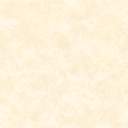 